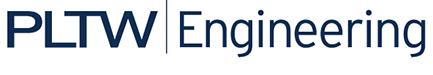 Project 9.3a(ii)Virtual Design Briefs (Speaker Support System)Client:Worldwide StereoDesigner:Problem Statement:The teacher does not have sufficient space in the classroom to utilize a set of quality speakers. One speaker sits on the floor and one sits on top of a bookshelf, thus occupying space that is needed for classroom activities and storage. Also, the sound quality is poor due to the current arrangement.Design Statement:Design a speaker support system that will allow the two speakers to be securely mounted to the classroom’s concrete block wall(s).Constraints:The design must be ready for manufacturing in 4 weeks. Each speaker is 12”H x 9”W x 9”D.Each speaker weighs 10 lbs.The system must be able to fit in an 11”x 8.5”x 5.5” USPS Priority Mail Flat Rate Box for shipping purposes (not including the speakers).The system must weigh less than 20 lbs (not including the weight of the speakers).The support system must be mechanically fastened to a concrete block wall (mechanical fasteners provided by the clients).The system must allow speakers to be adjusted by tilting forward/backward and panning left/right.